Как Костя стал умыватьсяСказка для детей, которые не любят умываться.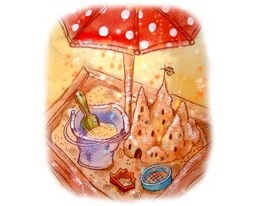 Проснулся Костя утром, улыбнулся, потянулся, в окошко выглянул, с солнышком поздоровался. — Мама, — кричит Костя, — давай скорее собираться, гулять пойдем! Мы сегодня будем в песочнице огромный дом строить! Костя быстро позавтракал, оделся, схватил ведерко с совочком: — Я готов! — Костенька, ты же не умылся — вон у тебя в глазках сон остался! — сказала мама. Посмотрел Костя в зеркало — глаза как глаза, только сонные немножко. Да ладно, подумал он! — Не буду я умываться, я и так красивый, — заявил Костя маме. — Как же ты на улицу выйдешь, тебя же все испугаются? — удивилась мама. — Мама, мне некогда, меня во дворе ребята ждут!!!   Вышел Костя во двор — солнышко ярко светит, ребятки играют — красота! Только вдруг солнышко нахмурилось, подул ветерок, налетела тучка и спрятала солнышко. Вот-вот дождик хлынет. Ребята похватали игрушки и — по домам. Костя тоже домой пошёл, расстроенный — совсем не погулял. Дома Костя выгляну в окошко — что такое? Солнышко светит, ребята во дворе играют! Схватил он опять свое ведерко и побежал во двор. Вышел — что за шутки! Солнышко тут же спряталось, холодно стало, дети сразу разбежались. Пришлось и Косте опять домой идти.   Пришёл, сел на подоконник и смотрит в окно на двор. А там — прекрасная погода! Костя чуть не заплакал от обиды! — Мама, ну почему от меня солнышко прячется? — спросил он. — А ты сам-то как думаешь? Что ему не понравилось? — спросила мама. (А ты как думаешь, почему солнышко от него пряталось?) — Наверное, солнышко не любит неумытых мальчиков! — догадался Костя. Побежал он в ванную — и зубки почистил, и глазки вымыл, и щеки и даже уши — вдруг солнышко в ушки заглянет?! И песенку при этом напевал: Водичка-водичка, Умой моё личико, Чтобы глазки блестели, Чтобы щечки алели, Чтоб кусался зубок, Чтоб смеялся роток! Вот теперь вышел умытый-преумытый Костя во двор -солнышко его в чистую-пречистую щечку поцеловало, ветерок по головке погладил. И построил Костя с друзьями огромный-преогромный дом в песочнице!   Автор Татьяна Холкина 